Dear [Cllr or MP]Enough is EnoughOxfordshire County Council wants to cut services.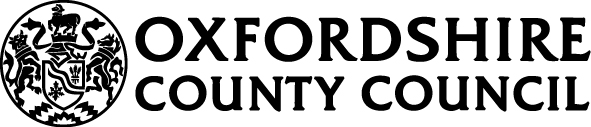 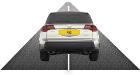 Lots more people need services.But Councils don’t have enough money.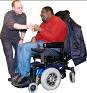 This means we have to choose between road repairs and social care.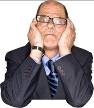 I am worried that it will cost the NHS more money.It is important we have good housing and good services.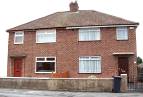 This will help people stay at home as long as possible. 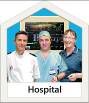 Going into hospital costs more money.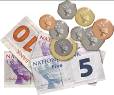 Services already don’t have enough money. I am worried that important services will disappear. We can’t get people out of hospital at the moment.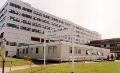 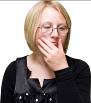 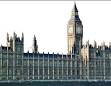 National and local government are not working together properly.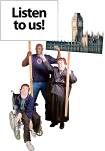 I want you to speak up for people like me who need services.Enough is enough.Yours sincerely,